КондитерКондитер – мастер по изготовлению сладостей.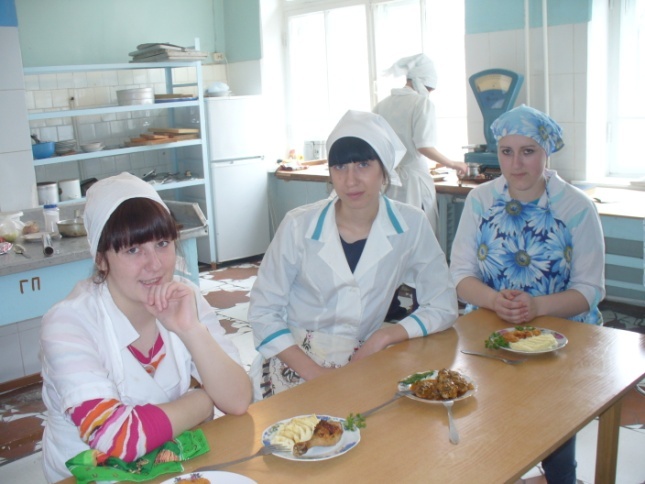 Кондитер должен любить готовить. Ему необходимы хорошая память, в том числе вкусовая, творческое воображение, тонкий вкус и обоняние. 
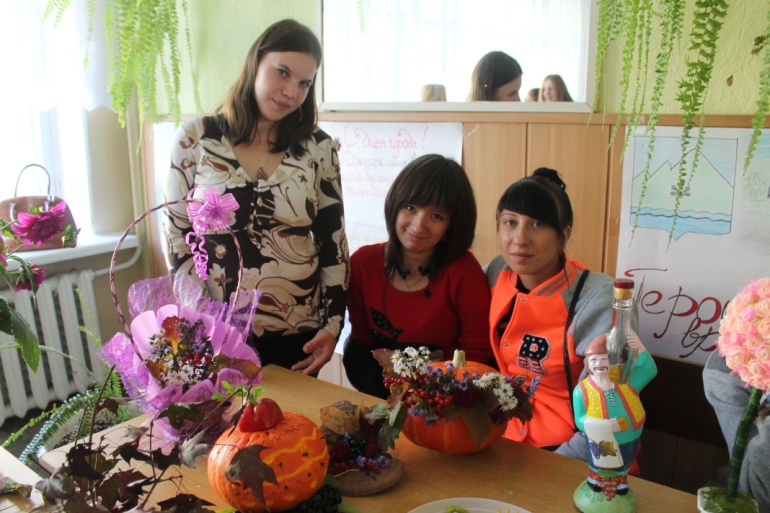 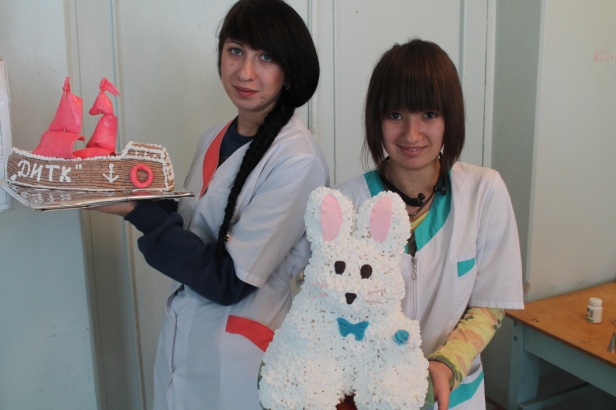 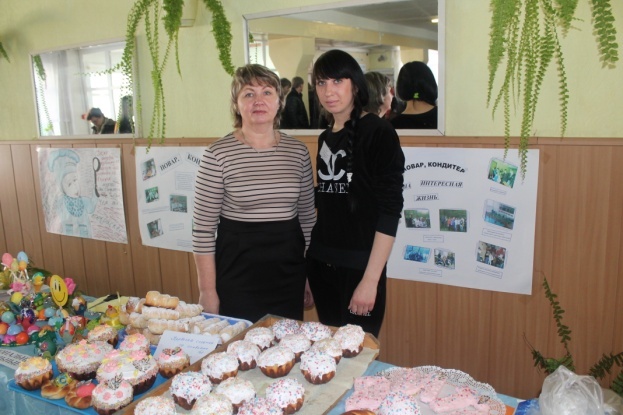 	За время обучения ребята приобретают профессиональные навыки и занимаются творчеством.	Группа №306